PM VINTER-JUKOLA LØP 530. NOVEMBER 2016Frammøte:Holttun Grendehus, Merket fra Gamle E18 v/Skinmo, og RV 304 v/ Mørk. Parkering ved Grendehuset, eller kort avstand fra Grendehuset. Arena, start og mål:Mulighet til å skifte innendørs. Begrenset plass innendørs ved mange løpere.                 Fellestart lang løype kl.18.30. Kort og C løype 2min etter. Mulig å starte individuelt fra 18.00- 18.20 for de som ønsker det. Ca 200m å gå til start. Mål på arena.  Kart og Terreng:Holt, 1:5000, 5m.  Variende kupering med noen stier. Terrenget består delvis av flotte områder med furuskog og fin bunn, men også noen områder med tettere vegetasjon vil forekomme. En del toppbrekk og kvistbrekk i terrenget etter snøfallet i November. Dyrket mark kan løpes på.Løyper:A-lang : 4,6km m/gafling       A-kort 3,3km ingen gaflingC-løype: 2,0kmEKT- bukk eller hengende EKT, ingen postflagg bare refleks. Velkommen til Hedrum olag og lykke til i skogen!     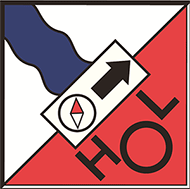 